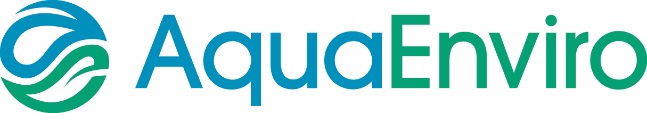 EXHIBITION & MARKETING BOOKING FORMRecent Advances in Odour Control Technologies19th September 2018, Cloth Hall Court, LeedsContact Details:Please note that stands will be allocated on a first come, first served basis. You will be sent information on access and set-up approximately one month before the date of the conference.Method of PaymentINVOICE: Please invoice the sum of £___________________    PO Number: _______________________Invoicing Address (If different from above): __________________________________________________________________________________________________________________________________________________________________________________________________________________________________________________________________________________________Purchase Orders should be made out to:SUEZ Advanced Solutions UK Ltd   290 Aztec WestBristol, BS32 4SY   Registered Company No. 5687775   VAT No. GB108298209Account Number: 21391181Sort Code: 56-00-05CREDIT / DEBIT CARD:  If you would like to pay by credit card, please call the office on 01924 257891Exhibition Booking & Payment Terms & Conditions:  Booked exhibitor space may be cancelled, with no penalty, within 30 calendar days of Aqua Enviro receiving the completed booking form. If the request for cancellation is received later than 30 calendar days of booking, the exhibitor will be required to pay 100% of the fee.  If the conference/event is cancelled for whatever reason, exhibitor fees paid will be refunded in full.  However please note any associated hotel or travel expenses incurred by exhibitors will not be refunded.Please note by signing this booking form you agree to the above terms and conditions.Please save and the send this completed form to: Please Send Competed Form to: Frances Woodhead: Fax. 01924 257455, Email. frances.woodhead@aquaenviro.co.uk Company Name: Company Address:Contact for all Correspondence:Name:Tel:Contact for all Correspondence:Email:Fees:Fees:Rates(exc. VAT)QuantityPackage 1 3m by 2m exhibition space in the breakout hall1 trestle table and 2 chairs1 delegate (rate £320)Package 1 3m by 2m exhibition space in the breakout hall1 trestle table and 2 chairs1 delegate (rate £320)£795.00Package 22 roller banners (max 1m wide) – one in the breakout area, and the other at the front of the conference room. 1 delegate (rate £320)An insert in the delegate packs (max 1 A4 sheet)Please note this package doesn’t come with a table or chairs but offers good presence/branding at the venue for delegates on their own that don’t want to be restricted to manning a stand.Package 22 roller banners (max 1m wide) – one in the breakout area, and the other at the front of the conference room. 1 delegate (rate £320)An insert in the delegate packs (max 1 A4 sheet)Please note this package doesn’t come with a table or chairs but offers good presence/branding at the venue for delegates on their own that don’t want to be restricted to manning a stand.£750.00Name, Job Title and Email Address of delegate (included in packages above)Name, Job Title and Email Address of delegate (included in packages above)Name, Job Title and Email Address of delegate (included in packages above)Name, Job Title and Email Address of delegate (included in packages above)Inserts in delegate packsInserts in delegate packs£250Button advert with link on www.aquaenviro.co.uk until the event dateButton advert with link on www.aquaenviro.co.uk until the event date£200Additional delegate (20% discount off £320)Additional delegate (20% discount off £320)£256Name, Job Title and Email Address of additional delegateName, Job Title and Email Address of additional delegateName, Job Title and Email Address of additional delegateName, Job Title and Email Address of additional delegateTOTAL PAYABLE Exc. VAT @ 20%Exc. VAT @ 20%Inc. VAT @ 20%TOTAL PAYABLE £££Signed  Print Name:  